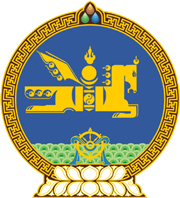 МОНГОЛ  УЛСЫН  ХУУЛЬ2017 оны 11 сарын 14 өдөр				                       Төрийн ордон, Улаанбаатар хотЭРҮҮЛ МЭНДИЙН ДААТГАЛЫН САНГИЙН 2018 ОНЫ ТӨСВИЙН ТУХАЙНЭГДҮГЭЭР БҮЛЭГНИЙТЛЭГ ҮНДЭСЛЭЛдүгээр зүйл.Хуулийн зорилт1.1.Энэ хуулийн зорилт нь Нийгмийн даатгалын санд 2018 оны төсвийн жилд төвлөрүүлэх орлого, зарцуулах төсвийн хэмжээ, төсөв зарцуулах эрх олгохтой холбогдсон харилцааг зохицуулахад оршино.2 дугаар зүйл.Эрүүл мэндийн даатгалын сангийн 2018 оны төсвийн                                                            тухай хууль тогтоомж2.1.Эрүүл мэндийн даатгалын сангийн 2018 оны төсвийн тухай хууль тогтоомж нь Төсвийн тухай хууль, Төсвийн тогтвортой байдлын тухай хууль, Эрүүл мэндийн даатгалын тухай хууль, Нийгмийн даатгалын тухай хууль, энэ хууль болон эдгээр хуультай нийцүүлэн гаргасан хууль тогтоомжийн бусад актаас бүрдэнэ.ХОЁРДУГААР БҮЛЭГЭРҮҮЛ МЭНДИЙН ДААТГАЛЫН САНГИЙН 2018 ОНЫ ТӨСВИЙН ОРЛОГО, ЗАРЛАГА3 дугаар зүйл.Эрүүл мэндийн даатгалын санд 2018 оны төсвийн жилд төсвийн ерөнхийлөн захирагчийн төвлөрүүлэх орлогын хэмжээг доор дурдсанаар баталсугай.4 дүгээр зүйл.Эрүүл мэндийн даатгалын сангийн 2018 оны төсвийн жилд төсвийн ерөнхийлөн захирагчид доор дурдсан төсөв зарцуулах эрх олгосугай:5 дугаар зүйл.Энэ хуулийг 2018 оны 01 дүгээр сарын 01-ний өдрөөс эхлэн дагаж мөрдөнө.	МОНГОЛ УЛСЫН 	ИХ ХУРЛЫН ДАРГА				 	         М.ЭНХБОЛДД/дОрлогын төрөлОрлогын төрөлОрлогын төрөлДүн                    /сая төгрөгөөр/1Эрүүл мэндийн сайдЭрүүл мэндийн сайдЭрүүл мэндийн сайд  1.1.Аж ахуйн нэгж, байгууллагаас төлөх шимтгэл  1.1.Аж ахуйн нэгж, байгууллагаас төлөх шимтгэл97,695.4    1.2.Ажиллагсдаас төлөх шимтгэл    1.2.Ажиллагсдаас төлөх шимтгэл119,572.2 1.3.Төсөвт байгууллагаас төлөх шимтгэл 1.3.Төсөвт байгууллагаас төлөх шимтгэл 1.3.Төсөвт байгууллагаас төлөх шимтгэл36,192.0    1.4.Төрөөс эрүүл мэндийн даатгалын шимтгэлийг нь           хариуцах иргэний эрүүл мэндийн даатгалын            шимтгэл    1.4.Төрөөс эрүүл мэндийн даатгалын шимтгэлийг нь           хариуцах иргэний эрүүл мэндийн даатгалын            шимтгэл67,723.8    1.5.Бусад даатгуулагчаас төлөх шимтгэл    1.5.Бусад даатгуулагчаас төлөх шимтгэл15,501.2    1.6.Бусад орлого				    1.6.Бусад орлого				39,327.3Нийт орлого376,011.9Д/дЗарлагын төрөлЗарлагын төрөлДүн/сая төгрөгөөр/1Эрүүл мэндийн сайдЭрүүл мэндийн сайд1.1.Төрийн өмчийн эрүүл мэндийн байгууллагуудад        олгох214,507.91.2.Хувийн эмнэлэг, эмийн санд олгох122,531.21.3.Үйл ажиллагааны урсгал зардал4,017.91.4.Шүүхийн шийдвэр гүйцэтгэх албаны төлбөр33.61.5.Бусад240.0Нийт зарлага341,330.5